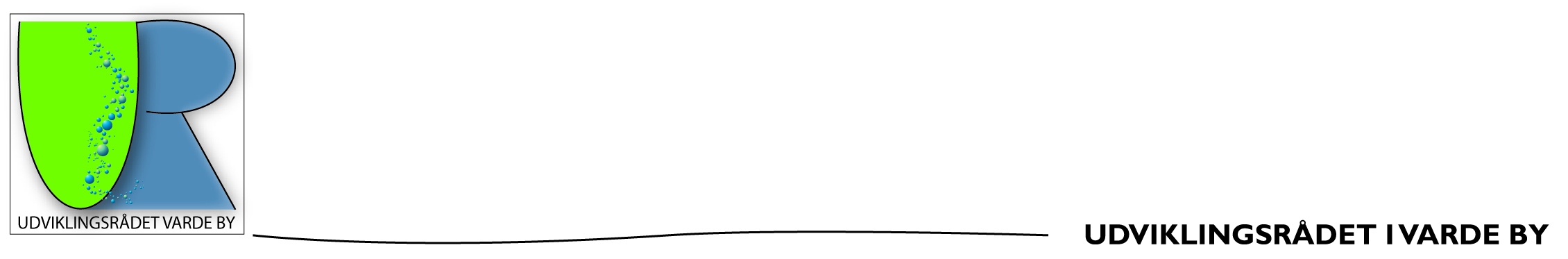 Referat fra møde i UR VBTirsdag 23.08.23 kl. 17:45 i Frivillighuset Dagsorden Deltagere: 	Udviklingsrådet Afbud:  KåreFraværende:	Godkendelse af referat fra sidste møde (Generalforsamling/Årsmøde)Referat godkendt.Økonomi statusKort status fra Ernst:24.000 kr kassebeholdning (VK har ikke udbetalt 61.000 kr.)
Udestående ”Engen slået” 16.000 kr.
Varde sommerlands rock 5.000 kr.Sct. Hans bidrages med 5.000 kr.Nyt fra formandIndkommet post/InfoFrivillig fredag (finder afsted torsdag den 28. september)Er der nogen vi vil indstille, skal senest 7. september 2023.Tilmelding senest 21. septemberMøderBID 11. september kl. 8.00-9.45 (Carsten S, Ole og Henrik)Legeredskaber i Vestergade/ Kræmmegade.SkiltningNyt fra FURIntet nytVarde KommunePolitikker rundtur den mandag 11. september18.30 – 19.30: UR Varde byFlemming har fremsendt 5 emner Rådhuset VKForslag til Planstrategi 2023 – 2026Formøde den 19. september Efterårs møde politikkerne 5 oktober og Borgermøde 25 oktober, bliver slået sammen den 25. oktober.HøringDatacenterVej forhold omkring RoustvejBygningshøjde lokalplan 23.03.L08Høring forslag inden 1. oktober til plan strategiUdviklingsplan – Opfølgning på møde med grupperne:Møder/KontakterVarde Ajour: Preben og Flemming:
 Levende bymidte m/Varde Handel => Malene W/Varde Handel og Martin E. Preben indkalder gruppen til mødeLys langs åen: Flemming  
 (Primære driver på lys) om tidl. Flemming B kontakter VK for fremdrift Tårngruppen: CP mødtes med gruppen –  (Poul Henning deltager adhoc)
Fokus på tårn i ”Birkelunden” mellem Posthusvej og Torvegadegruppen. Afventer at gruppen finder tid til næste mødeSommerland: Michael 
 Overdækning, Fitness og Damper er prioriteringsrækkefølgen. Torvegade: Ernst 
Kobling af adgange – fra Torvegade til Åen.bevilliget max 50.000 kr. til forundersøgelse af VK (max 50% af beløbet)Musik i Varde: PrebenStor succes efter 9 lørdage, musik kommer også til Open by Night på torvet.Ribevej: Carsten SAfventer forsat kommunen, Kontakt evt. Trine Lyhne for mere information om hvordan man kommer videre. Der er 2 puljer i udviklings puljer som kan ansøges.Engen Ernst og HenrikKo klappelag for flere kreaturerPoul Henning undersøgerFlemming har sendt mail til VK om opgravning inden pengene fra 2022 forsvinder samt portal om at ”her starter National parken Vadehavet”Autocamperpladsen: FlemmingAfventer lokal plan, VK skal gå aktiv med i arbejdet med lokal planBroen over åen: KåreOpfølgningsmøde udviklingsplanerOnsdag den 22. november kl. 19-21 (UR møde fra 17-19)Flemming kontakter VK for deltagelse.Gruppe ansvarlig sender mail til grupperne for reservation af dagen afsendes senest 26/9,  Dagsorden udsendes den 25/10, fra FlemmingOpfølgning tidligere møder27.06.24 Opdatering af skiltet på SCT Nicolai kirkepladsInge kontakter menighedsrådet samt kirke kontoret27.06.23 Stenkatte og stenbider samt bænke opsættes i Arnbjerg ved Minibyen?Carsten S kontakter Sommerlandslauget for hjælp27.06.23 Hvordan får vi gaderne med brosten ryddet for glasskår, Flemming B kontakter VK27.06.23 FUR møde Budget på 1 million til fordeling over 2 år til fordeling, til projekter, Flemming B afventer tilbagemelding fra Mogens Pedersen på hvornår og hvad der kan søges til.27.06.2023 Der skal graves en grøft for at aflede vandet, Ernst får det udført.Bordet rundtErnstCarsten P:Henrik IngeHastighed måling og trafik måling ej realistisk pga. Slotsgade var lukket, forventet ny måling.FlemmingCarsten SOlePoul HenningArrangementerVarde Å Dag 20. augustKort info om aktiviteter der sker.Veteranertræf på torvet er mandag den 28. august flyttet til minibyen (samarbejde) EventueltOpdater roll up - SøndergadeMalene W flyttet til 24/10 eller 18/11Noget til dagsorden.Polo Shirt  Preben køber - Ole (L) – PH ( L)Heldags møde 18/11 kl. 9.00 – 14.00Carsten P reserver SportiumMøder:  gul=dato er ændretTirs. 25/4 inkl. konstituering, Ons. 24/5, Tirs. 27/6, Ferietid, Ons. 23/8, Tirs. 26/9, Tir 24/10, Lør 18/11 kl 9-14, Ons 22/11, Ons. 13/12, Ons 24/1 , Ons. 21/2, Ons. 20/3 Generalforsamling, Ons. 24/4 Inkl. konstituering. 